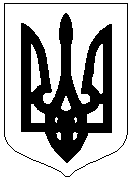 СЕЛИЩНИЙ ГОЛОВА ЛИСЯНСЬКОЇ СЕЛИЩНОЇ  РАДИ  ЧЕРКАСЬКОЇ ОБЛАСТІРОЗПОРЯДЖЕННЯВідповідно до частини 4 пункту 20 статті 42 Закону України «Про місцеве самоврядування в Україні», пункту 21 постанови Кабінету Міністрів України від 01.06.2020 № 587 «Про організацію надання соціальних послуг»:	1. Прийняти Семененка Віктора Миколайовича, 1951 року народження, жителя смт Лисянка до відділення стаціонарного догляду КЗ «Центр надання соціальних послуг Лисянської селищної ради».	2. Соціальну послугу стаціонарного догляду надавати за рахунок бюджетних коштів.3. Контроль за виконанням цього розпорядження покласти на директора КЗ «Центр надання соціальних послуг Лисянської селищної ради» Момот Н.А.Селищний голова                                                            	 А. П. Проценкосмт Лисянка04.01.2022№ 1-рПро прийняття Семененка В.М. до відділення стаціонарного догляду